WEBINAR HYBRIDE Webex https://renouveau-et-democratie.webex.com/renouveau-et-democratie/j.php?MTID=ma22722dc4529abb58c08c2c77b1673d9 PARTECIPAZIONE GRATUITA***Apertura e saluti introduttiviAvv. Cristiano SebastianiPresidente di R&DGen. (c.a.) Alessandro Butticé,Presidente della Sezione di Bruxelles-Unione Europea dell’ANFI (Associazione Nazionale Finanzieri d’Italia)*** Gen. (r) Prof. Avv. Pierpaolo Rossi,Vicepresidente della Sezione di Bruxelles-Unione Europea ANFI (Associazione Nazionale Finanzieri d’Italia) e Consigliere presso il Servizio Giuridico della Commissione EuropeaTen. (r) Prof. Avv. Francesco Fratini,
Sezione di Bruxelles-Unione Europea ANFI, tributarista.Criteri per la definizione del domicilio fiscale ai fini delle imposte sui redditi e patrimoniali, e delle imposte su successioni e donazioniL'Incrocio tra Protocollo privilegi e immunità dell’Unione diritto interno e trattati per evitare le doppie imposizioni;Aspetti dichiarativi per Imposte sui redditi; redditi finanziari; redditi immobiliari; redditi da lavoro e da pensione), profili applicativi, fattispecie ricorrenti e chiarimenti di prassi;Aspetti dichiarativi per imposte patrimoniali (IVAFE e IVIE), profili applicativi, fattispecie ricorrenti e chiarimenti di prassiDichiarazioni integrative e ravvedimento operoso;Attività di verifica da parte delle autorità fiscali: controlli incrociati su banche dati, lettere di compliance ed eventuale ravvedimento;La tassazione delle prime case in Italia dei residenti all’estero di origine italiana.Ore 14.15 — Q&A e ConclusioniModera: Gen. (c.a.) Alessandro Butticé,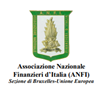 LA FISCALITÀ DEI FUNZIONARI INTERNAZIONALIDI ORIGINE ITALIANAVenerdì 24 Giugno 2022 - Ore 13.00-14.30Grande salle du CCP : Rue Joseph II, 79   Rue de la loi, 80, B-1040 Bruxelles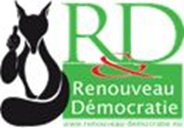 